Принято Вологодской городской Думой24 июня 2021 годаНа основании статей 16, 51 Федерального закона от 06 октября 2003 года    № 131-ФЗ «Об общих принципах организации местного самоуправления                           в Российской Федерации», статьи 31 Устава городского округа города Вологды, Положения о порядке предоставления и отмены льгот по арендной плате Вологодская городская Дума РЕШИЛА:Предоставить Вологодскому региональному отделению Общероссийской общественной организации «Союз Российских писателей» на период с 31 марта 2021 года по 31 декабря 2021 года льготу по арендной плате в размере                            99 процентов от установленной договором арендной платы за пользование нежилым зданием с кадастровым номером 35:24:0304010:159 - библиотека площадью 269,9 кв. м и земельным участком с кадастровым номером 35:24:0304010:53 площадью 337 кв. м, находящимся в собственности городского округа города Вологды, расположенными по адресу: г. Вологда,                                      ул. Чернышевского, д. 15.Настоящим решением льгота предоставляется Вологодскому региональному отделению Общероссийской общественной организации «Союз Российских писателей» в целях развития культуры, искусства и сохранения культурных ценностей, деятельности в области культуры, искусства, а также содействия духовному развитию личности на территории городского округа города Вологды             с введением следующих ограничений:не передавать имущество в субаренду, права и обязанности арендатора           по договору иному лицу;использовать имущество по целевому назначению.Вологодскому региональному отделению Общероссийской общественной организации «Союз Российских писателей» предоставить в Управление Федеральной антимонопольной службы по Вологодской области в месячный срок со дня вступления в силу решения заверенную надлежащим образом копию настоящего решения.Глава города Вологды						                                                                          Ю.В. Сапожниковг. Вологда24 июня 2021 года№ 457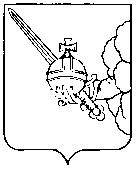 ВОЛОГОДСКАЯ ГОРОДСКАЯ ДУМАРЕШЕНИЕО ПРЕДОСТАВЛЕНИИВОЛОГОДСКОМУ РЕГИОНАЛЬНОМУ ОТДЕЛЕНИЮ ОБЩЕРОССИЙСКОЙ ОБЩЕСТВЕННОЙ ОРГАНИЗАЦИИ «СОЮЗ РОССИЙСКИХ ПИСАТЕЛЕЙ» НА ПЕРИОДС 31 МАРТА 2021 ГОДА ПО 31 ДЕКАБРЯ 2021 ГОДА ЛЬГОТЫПО АРЕНДНОЙ ПЛАТЕ ЗА ПОЛЬЗОВАНИЕ МУНИЦИПАЛЬНЫМ НЕЖИЛЫМ ЗДАНИЕМ С ЗЕМЕЛЬНЫМ УЧАСТКОМ, НАХОДЯЩИМСЯВ СОБСТВЕННОСТИ ГОРОДСКОГО ОКРУГА ГОРОДА ВОЛОГДЫ